Роликоопоры верхние плоскиеЗАКАЗЧИКЗАКАЗЧИКЗАКАЗЧИКЗАКАЗЧИКЗАКАЗЧИКЗАКАЗЧИК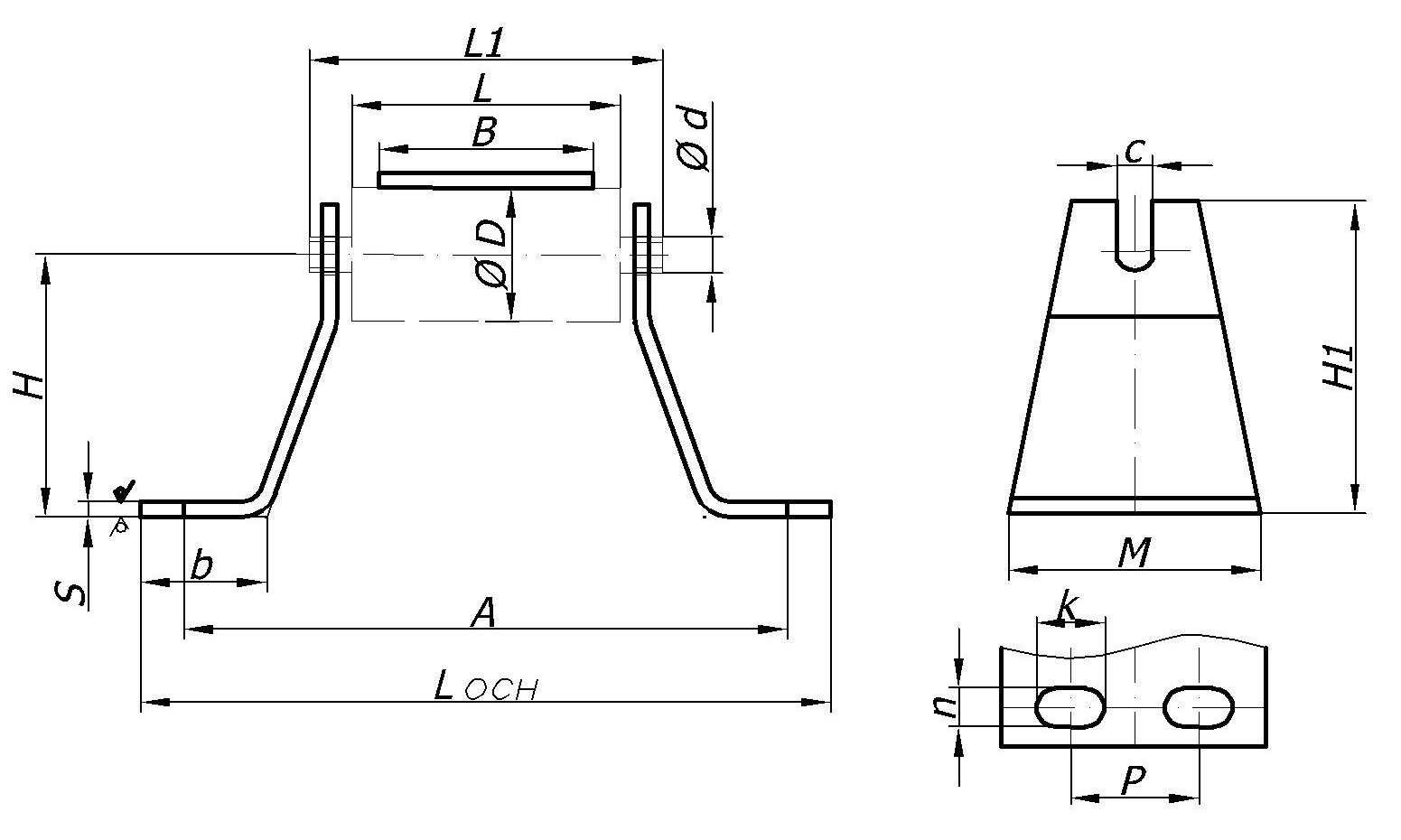 DBHH1ALоснMMnkPSbLL1L1L2dcКол-воПримечание